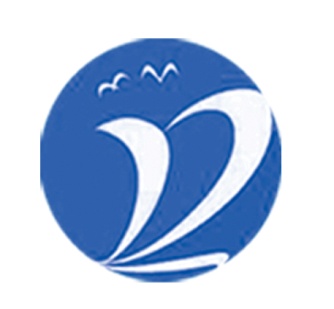 厦门信息学校福建省示范性现代职业院校建设工程城市轨道交通运营管理专业校外实训基地建设相关要求厦门信息学校二〇一九年九月建设意义及目标根据我校“省示范校现代职业院校”轨道交通运营服务专业群教学改革、课程建设要求，拟在2019年投入福建省示范性现代职业学校项目专项资金9万进行城市轨道交通运营管理专业校外实训项目建设。（详见福建省示范性现代职业院校建设工程项目建设规划（厦门信息学校）第40页《轨道交通运营服务专业群建设项目进度安排表》）。以城市轨道交通运营管理专业体系建设为依据，通过校企合作，帮助学生对城市轨道交通车站设备、城市轨道交通服务礼仪、城市轨道交通消防设备、城市轨道交通急救技能等有进一步的认识。通过与企业合作，邀请企业一些人员参与指导。拟计划安排学生到校外进行实训。在企业中进行企业实践教学，校企双方分别派出专业指导教师和技术骨干参与教学实训的“共管”，使学生在真实企业环境中接受企业管理、感受企业文化，学习知识技能从而养成良好的职业行为习惯，为毕业后适应社会、企业奠定良好的基础。校外实训实施计划根据我校城市轨道交通运营管理专业的实际情况和前期与企业的沟通，计划在2019级城市轨道交通运营管理专业、2019级电子技术专业（轨道运营方向）实施。企业安排集中上课周。企业按照招标合同规定接受学生进行认知实习和校外实训。学校在每个企业安排专业教师师在企业驻点挂职，参与校外教学的指导和学生的德育管理。具体实践内容见附件1。建设内容及进度1．通过进企业走访、调研，找寻有意向合作的“认知实习”的企业。由企业协助联系至少4家城市轨道交通运营管理专业相关的企业或单位，校企共同走访、调研，共同进行信息收集、整理与统计，找寻有意向合作的“认知实习”及“校外实训”企业。2．根据学生的专业与特长，选择相应的项目和实践岗位进行认知实习和校外实训。根据我校学生的专业与特长，由企业协助至少联系4家城市轨道交通专业相关的企业或单位，选择相应的项目和实践岗位进行我校师生的认知实习与校外实训。3．从调研的企业或单位中选择一家校企共建城市轨道交通运营管理专业校外实训项目。根据前期的多方调研成果，由企业协助选择一家企业共建校外实训基地，并举行正式挂牌仪式。三项目清单验收要点附件1:主要日期项目实施计划、内容根据学校安排11.20-12.30教师下企业走访、调研4家企业，从中寻找有意向合作的“认知实习”的企业，并完成轨道交通运营管理专业校外实训基地调研报告的撰写。根据学校安排2.24-2.28根据学生的专业与特长，选择相应的项目和实践岗位进行“认知实习”。根据学校安排2.24-3.13从调研的企业中选择一家企业共建校外实训项目。项目项目项目数量备注调研费用企业调研企业调研4家　　拟调研4家企业项目实训轨道交通认知实训轨道交通认知实训3天轨道1901班（46人）、1902班（48人）、电子1901(轨道机电方向)（53人）三个班到对应的企业“认知实习”一天，共三天。项目实训轨道交通初级急救员实训轨道交通初级急救员实训153人由厦门红十字会组织学生一天培训，学生经考核合格后，由培训中心颁发《现场初级急救员合格证》项目实训轨道交通服务礼仪实训礼仪专家9天项目实训轨道交通服务礼仪实训发网110人项目实训保险保险147人项目实训包车包车6天“认知实训”“初级急救员实训”三个班共六天培训需包车外出到校外实训。项目实训实训鉴定手册实训鉴定手册180人项目实训教学视频制作　教学视频制作　序号验收内容1校企合作,校外实训协议2校外实训项目建设方案3学生实训鉴定表及小结4《校外实训基地实习管理规定》、《校外实训成绩考核办法》以及实习文件和制度5教师下企业走访调研的照片、调研表、访谈记录等6学生下企业“认知实习”照片、心得7学生“校外实训”照片、心得周数日期项 目内容备注第一周星期一参访厦门城市学院、厦门地跌站等相关企业进行“认知实习”熟悉城市轨道交通车站设备第一周星期二轨道交通初级急救员实训心肺复苏术创伤救护的四项技术：止血、包扎、固定、搬运。常见急症的处理防灾避险由厦门市红十字会救护培训中心培训，学生经考核合格后，由培训中心颁发《现场初级急救员合格证》第一周星期三轨道交通服务礼仪实训培训内容：一、仪容仪表的整理，女生学习用发网盘发二、形体训练1、 针对学生的形体状况，学习纠正形体毛病如颈部前伸、驼背、塌腰、胸部不挺括、肥胖等的方法，教沉、拉、送、立、收的正确形体感觉，让体态成为最好的装饰品。2、学习拉脖子，开肩、收腹等S形体训练法，训练学生肢体的柔韧性和协调性及眼神、头、手腕的灵活性，使学生举止优雅（儒雅）大方。由丰富培训经验的礼仪专家或厦航、厦门地铁礼仪教员授课第一周星期四轨道交通服务礼仪实训3、 训练面部表情，学习微笑，并通过语言暗示训练增强员工的自信心和自豪感，使每一位员工都能以最佳状态展示自我。4、体态训练，学习如何沉肩、拉颈、送胸、立腰、收腹的动作要领。          第一周星期五轨道交通服务礼仪实训三、实操训练  1、站姿：男女不同的各式站法（脐式站姿、腹式站姿、自然式、垂放式）2、训练优雅的坐姿（各种场合不同的坐姿数十种、入坐、起身、女性如何上下车等坐法）3、 训练自信的走姿4、蹲姿的训练5、实操训练：自我介绍、接待个人、引领手势、接待客户（介绍、握手、递交名片）、点头致意、鞠躬、颁奖等不同的手势训练6、学习一套礼仪操